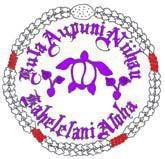 KULA AUPUNI NIIHAU A KAHELELANI ALOHA (KANAKA)Governance BoardZoom MeetingPhone No. (808) 337-2022Agenda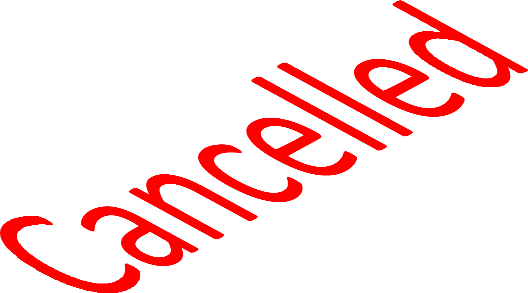 Meeting 17 Apelila 20219:00 AM	Pule9:15 AM	Old BusinessStrategic PlanConcerns 9:20 AM	New BusinessFinances	School Calendar SY2022-2023ExecutiveConcerns12:00PM	Pule/Close(Agenda 4/17/2021.doc)